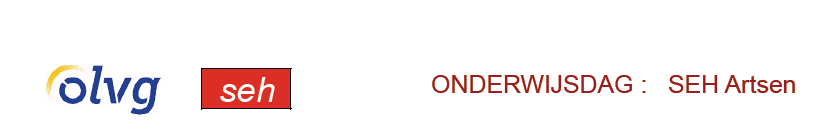 Aanpassingen intensive care stage 2018 e.v.Auteur: Jasper RebelDatum: 8 februari 2018InleidingMet de komst van meer competentiegericht opleiden, veranderde verwachtingen van de huidige AIOS  en de overgang naar een nieuw curriculum voor SEH artsen is het nodig opnieuw te kijken naar de vorm van de ICU stage. De stage BeschrijvingDe stage/aandachtsperiode is vooralsnog een stage van 4 maanden. In het nieuwe curriculum is mogelijk sprake van de vorming van een acuut jaar waarin zowel een anesthesiestage als een intensive care stage vorm moet krijgen. Eindtermen / EPA :De voor deze stage relevante EPA: De kritiek zieke patiënt.NB. Het grootste deel van deze EPA kan pas behaald worden op de SEH, vermoedelijk pas in het 4e of 5e opleidingsjaar. De ICU stage moet de basis leggen om te kunnen groeien, maar de EPA hoeft hierin nadrukkelijk niet gehaald te worden. Daarbij komt dat de EPA’s geschreven zijn op een 5 jarig curriculum. Mogelijkerwijs is het dus niet haalbaar alle eindtermen te halen in een bestaand 3 jarig curriculum. Echter het is het streven van de opleiding zo veel als mogelijk toch daarnaar te streven en de openstaande eindtermen helder te krijgen zodat er een duidelijk leerplan ontstaat dat als basis kan dienen voor de periode na de opleiding. VoorbereidingWeek durende ICU crash course,  waarin specifiek ook literatuur aanbevelingen staan, waaronder Relevante hoofdstukken Tintinalli, Cmua: landmark literatuurE-learning: beademing van venticareVerplichte cursussen: ALS cursusKennis / Vaardigheden / Gedrag: In de bijgevoegde EPA, de kritiek zieke patiënt worden de kennis vaardigheden en gedrag beschreven die een AIOS moet beheersen vooraleer deze de bekwaamverklaring krijgt. In onderstaande stagekaart zijn die elementen eruit gelicht waarvan we vinden dat die het beste aangeleerd kunnen worden op de ICU. StagekaartDe stagekaart bestaat uit een overzicht van de kennis vaardigheden en gedrag die aangeleerd moeten worden door de AIOS. Deze kan door de AIOS worden gedownload van de website cmua.nl. Hij vult deze in, en laat de kaart accorderen door de opleider. Hieronder een voorbeeld van een stagekaart. Toetsing / beoordelingDe AIOS maakt een afspraak voor een kennismakingsgesprek. Tijdens dit gesprek worden de werkafspraken tijdens de stage/aandachtsperiode vastgelegd. De AIOS bespreekt de ingevulde (en door de opleider geaccordeerde) stagekaart waarmee de AIOS een beeld geeft van de vorderingen van de AIOS voorafgaand aan de stage/aandachtsperiode. De AIOS bespreekt diens leerdoelen gebaseerd op deze stagekaartTijdens een eindgesprek en eventueel een tussengesprek geeft de stagebegeleider aan hoe de vorderingen van de AIOS zijn. De AIOS past zijn stagekaart hierop aan en communiceert dit weer naar de opleider.De AIOS doet tijdens de ICU crash course  voorafgaand aan de stage enkele kennistoetsen en deelt de uitslag mee aan de stagebegeleider en de opleiderDe AIOS gebruikt KPBs en OSAT’s om respectievelijk gedrag en vaardigheden te laten toetsen en deelt deze met de stagebegeleider en de opleider middels het digitaal portofolioDe Stagebegeleider vult een gespreksverslag in in Epass waarin hij zijn bevindingen deelt met de opleider.Voorstel praktische invullingDe AIOS die vanuit de SEH stage komt lopen haalt een deel van de leerdoelen uit het gestructureerd beoordelen en behandelen van patienten die op de ICU liggen. Daarnaast is een groot aantal leerdoelen meer haalbaar bij het beoordelen en behandelen van de ongedifferentieerde, kritiek zieke patient. Hieronder valt dus nadrukkelijk het beoordelen en behandelen van patienten op de shockroom, maar ook de SIT consulten op de afdeling. 